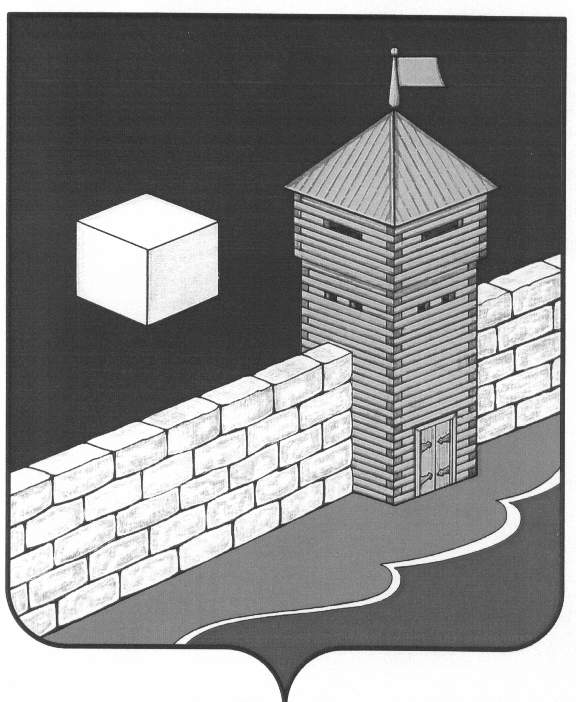 СОВЕТ ДЕПУТАТОВ НОВОБАТУРИНСКОГОСЕЛЬСКОГО ПОСЕЛЕНИЯЕТКУЛЬСКОГО РАЙОНА ЧЕЛЯБИНСКОЙ ОБЛАСТИ456573, Челябинская область, Еткульский район, п. Новобатурино  ул.  Центральная,449  -ое     ЗАСЕДАНИЕ  ПЯТОГО  СОЗЫВА 	       РЕШЕНИЕ 25  января 2019 года  №  210п. Новобатурино«Об установлении земельного налогана территории Новобатуринскогосельского поселения, в новой редакции» В соответствии с Федеральным законом от 29.09.2019 № 325-ФЗ « О внесении изменений в часть первую и вторую Налогового кодекса Российской Федерации и некоторые другие законодательные акты Российской Федерации, а также о признании утратившими силу отдельных законодательных актов (положений законодательных актов) Российской Федерации в связи с урегулированием задолженности по уплате налогов, сборов, пеней и штрафов и некоторых иных вопросов налогового администрирования», в соответствии с главой 31 части второй Налогового кодекса Российской Федерации и Уставом Новобатуринского сельского поселения Совет депутатов Новобатуринского сельского поселенияРЕШАЕТ:1. Установить на территории Новобатуринского сельского поселения земельный налог в зависимости от кадастровой стоимости земельных участков. Земельный налог вводится в действие настоящим Решением в соответствии с законодательством Российской Федерации и обязателен к уплате на территории Новобатуринского сельского поселения.2. Установить налоговые ставки в процентах от кадастровой стоимости земельных участков в следующих размерах:1). 0,3% в отношении земельных участков, - не используемых в предпринимательской деятельности, приобретенных (предоставленных) для ведения личного подсобного хозяйства, садоводства или огородничества, а также земельных участков общего назначения, предусмотренных Федеральным законом от 29.07.2017 №217-ФЗ «О ведении гражданами садоводства и огородничества для собственных нужд и о внесении изменений в отдельные законодательные акты Российской Федерации».- занятых жилищным фондом и объектами инженерной инфраструктуры жилищно-коммунального комплекса (за исключением доли в праве на земельный участок, приходящейся на объект, не относящийся к жилищному фонду и к объектам инженерной инфраструктуры жилищно-коммунального комплекса) или приобретенных (предоставленных) для жилищного строительства, за исключением земельных участков, приобретенных (предоставленных) для индивидуального жилищного строительства, используемых в предпринимательской деятельности;- приобретенных (предоставленных) для личного подсобного хозяйства, садоводства, огородничества или животноводства, а также дачного хозяйства,  за исключением земельных участков, приобретенных (предоставленных) для личного подсобного хозяйства, садоводства, огородничества, животноводства, дачного хозяйства, используемых в предпринимательской деятельности.  2). 1,5 % в отношении прочих земельных участков.3. Установить для налогоплательщиков – организаций, срок уплаты авансовых платежей по земельному налогу не позднее последнего числа месяца, следующего за истекшим отчетным периодом.4. Налогоплательщики – организации, обязаны уплатить исчисленную сумму налога не позднее 5 февраля следующего за истекшим налоговым периодом.5. Налогоплательщики – организации, с 1 января 2021 года уплачивают налог в срок, установленный Налоговым Кодексом.6. Налогоплательщикам, имеющим право на уменьшение налоговой базы, предоставить в налоговую инспекцию документы, подтверждающие право на вычет, в срок до 1 февраля года, следующего за истекшим налоговым периодом.7. От уплаты земельного налога освобождаются муниципальные и государственные учреждения, в т.ч. органы государственной власти Челябинской области, финансируемые соответственно из муниципальных и областных бюджетов.8. Настоящее решение вступает в силу с 01 января 2011года, но не ранее чем по истечении одного месяца со дня его официального опубликования.9. Постановление Совета депутатов Новобатуринского сельского поселения от 27.09.2005 № 02 «Об установлении земельного налога», постановление от 21.03.2006 № 01 «О внесении изменений и дополнений в постановление № 02 Совета депутатов Новобатуринского сельского поселения от 27.09.2005 «Об установлении земельного налога», постановление от 03.05.2006 № 03 «О внесении изменений в постановление Совета депутатов Новобатуринского сельского поселения №02 от 27.09.2005 «Об установлении земельного налога», постановление от 27.07.2006 № 01 «О внесении изменений в постановление Совета депутатов Новобатуринского сельского поселения № 02 от 27.09.2005 «Об установлении земельного налога», решение от 31.05.2007 № 07 «О предоставлении льготы по уплате земельного налога пенсионерам на территории Новобатуринского сельского поселения», решение от 14.05.2009 № 01 «О внесении изменений в постановление Совета депутатов Новобатуринского сельского поселения от 27.09.2005 № 02 «Об установлении земельного налога», решение Совета депутатов Новобатуринского сельского поселения №03 от 15.10.2010 г., решение Совета депутатов Новобатуринского сельского поселения №63 от 24.08.2016 г., решение Совета депутатов Новобатуринского сельского поселения №67 от 28.09.2016 г., решение Совета депутатов Новобатуринского сельского поселения №03/1 от 22.01.2015 г.,  решение Совета депутатов Новобатуринского сельского поселения №05 от 28.05.2014 г.,  решение Совета депутатов Новобатуринского сельского поселения №05 от 28.08.2013 г., считать утратившими силу, по причине противоречия действующего законодательства.10. Данное решение опубликовать в «Вестнике» Совета депутатов Новобатуринского сельского поселения и на сайте Администрации Новобатуринского сельского поселения.11. Данное решение вступает в силу после официального опубликования и распространяется на правоотношения, возникшие с 01.01.2020 г.Глава Новобатуринского сельского поселения  			                А.М. Абдулин